О внесении изменений в решение Совета сельского поселения Лесной сельсовет от 16 октября 2018 года  № 45 «Об установлении земельного налога на территории  сельского поселения Лесной сельсовет муниципального района Чишминский  районРеспублики Башкортостан»В соответствии с Налоговым кодексом Российской Федерации,  Федеральным законом от 6 октября 2003 года №131-ФЗ «Об общих принципах организации  местного самоуправления в Российской Федерации», руководствуясь статьей 36 Устава сельского поселения  Лесной сельсовет муниципального района Чишминский район Республики Башкортостан,  Совет сельского поселения Лесной сельсовет муниципального района Чишминский район Республики Башкортостан                   р е ш и л:       1. Внести изменения в п.3 решения Совета «Об установлении земельного налога на территории  сельского поселения Лесной сельсовет муниципального района Чишминский  район Республики Башкортостан» и изложить ее в следующей редакции:«3.Установить по земельному налогу следующие налоговые льготы:а) в размере 50% от исчисленного налога для физических лиц, имеющих трех и более несовершеннолетних детей.б) освободить от уплаты земельного налога следующие категории налогоплательщиков:  - участников Великой Отечественной войны;  - ветеранов боевых действий.	2. Обнародовать настоящее решение на информационном стенде в администрации сельского поселения Лесной сельсовет муниципального района Чишминский  район Республики Башкортостан по адресу: Республика Башкортостан, Чишминский  район, с. Алкино-2, ул. Центральная, 1/1 и на официальном сайте http: alkino2.ru  _ до  01 февраля  2019 года.7. Настоящее решение вступает в силу не ранее чем по истечении одного месяца со дня его официального обнародования и не ранее 1 января                   2020 года.   Глава сельского поселения   Лесной сельсовет                                                              Р.С. Кульбаевбаш[ортостан Республика]ымуниципаль районыШишм^ районылесной  ауыл СОВЕТЫ ауыл бил^м^]е  советыбаш[ортостан Республика]ымуниципаль районыШишм^ районылесной  ауыл СОВЕТЫ ауыл бил^м^]е  советы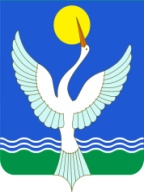 РеспубликА Башкортостанмуниципальный райончИШМИНСКИЙ РАЙОНсовет сельского поселения лесной сельсоветРеспубликА Башкортостанмуниципальный райончИШМИНСКИЙ РАЙОНсовет сельского поселения лесной сельсоветРеспубликА Башкортостанмуниципальный райончИШМИНСКИЙ РАЙОНсовет сельского поселения лесной сельсовет[арар09 июль 2019 й.№ 24№ 24№ 24РЕШЕНИЕ09 июля 2019 г.